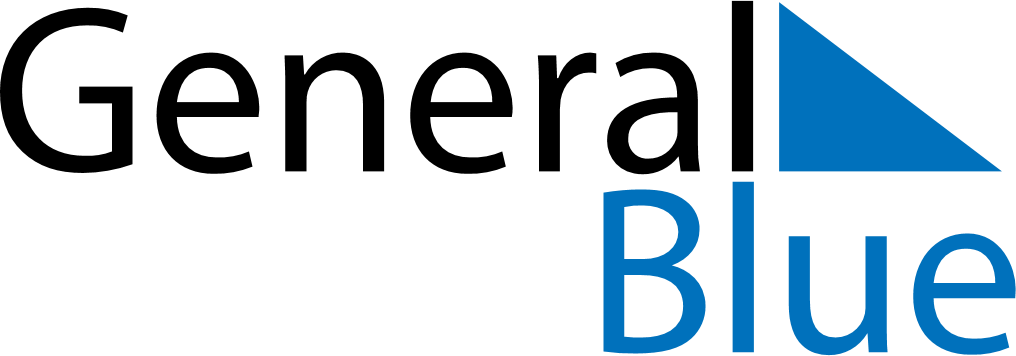 November 2029November 2029November 2029San MarinoSan MarinoSUNMONTUEWEDTHUFRISAT123All Saints’ DayCommemoration of the deceased456789101112131415161718192021222324252627282930